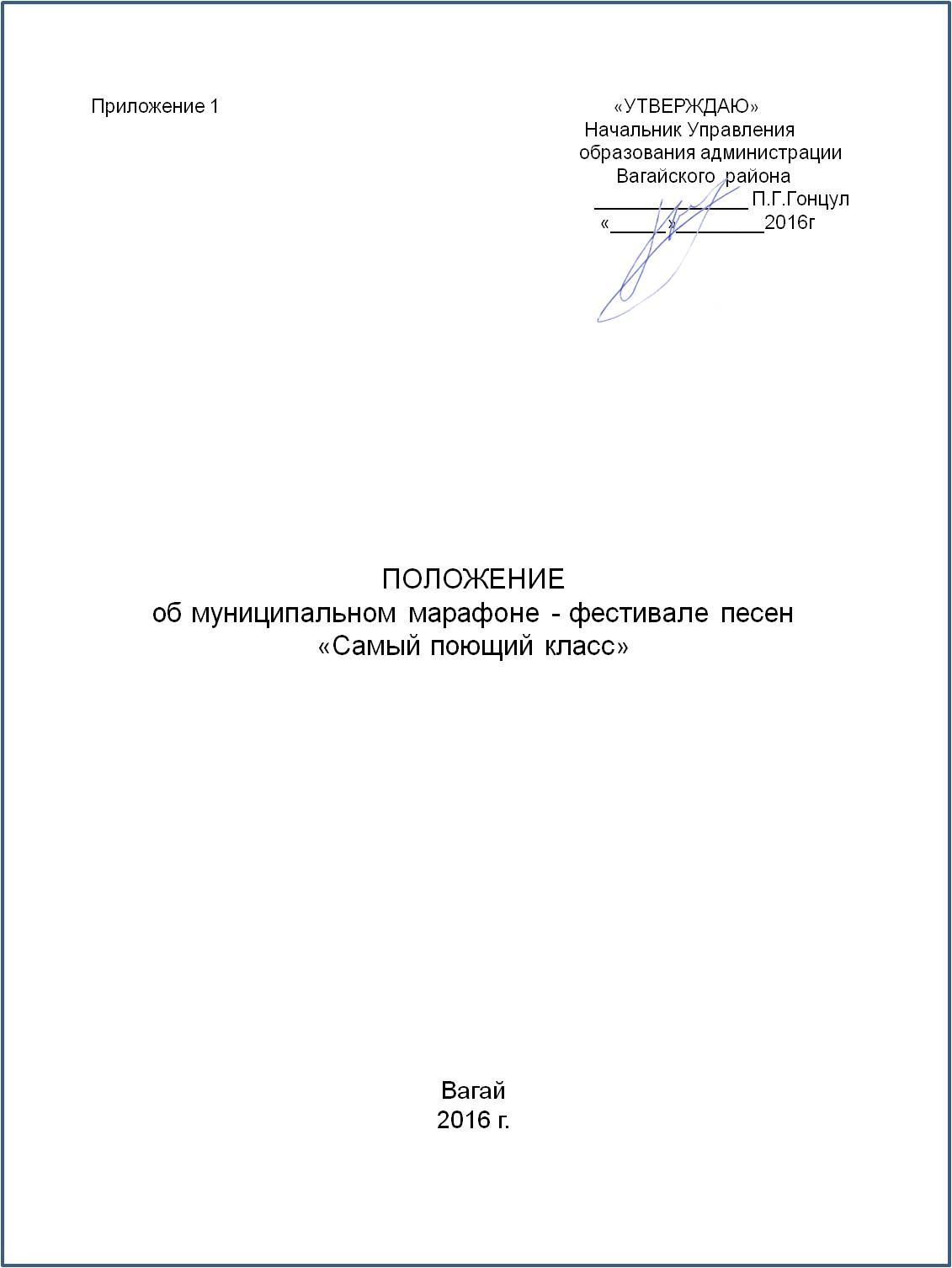 ОБЩИЕ ПОЛОЖЕНИЯМуниципальный марафон-фестиваль «Самый поющий класс» проводится в рамках реализации проекта «Стратегия успеха» государственной программы «Основные направления развития образования и науки Тюменской области» и посвящен Году российского кино.ЦЕЛИ И ЗАДАЧИ:- освоение обучающимися высокохудожественного репертуара гражданской, героико-патриотической тематики;- массовое привлечение детей к хоровому пению;- выявление и поддержка творчески одаренных детей;- формирование маральных и нравственных качеств, в т.ч. чувства коллективизма, товарищества, взаимовыручки;- обмен культурным и образовательным опытом.УЧРЕДИТЕЛИ И ОРГАНИЗАТОРЫУправление образования администрации Вагайского муниципального района совместно с МАУ «Центральная клубная система» Вагайского района.СРОКИ ПРОВЕДЕНИЯ29 марта 2016 года.МЕСТО ПРОВЕДЕНИЯДворец культуры с.Вагай.ПОРЯДОК ПРОВЕДЕНИЯ ФЕСТИВАЛЯПрограмма муниципального фестиваля предусматривает:- создание муниципальной конкурсной комиссии из числа независимых представителей образования, культуры и общественности.- проведение  муниципального марафона-фестиваля среди хоров победителей образовательных организаций (в хоре должны участвовать не менее 20 учащихся, в условиях малокомплектных школ допускается объединение нескольких классных коллективов; - заявки на участие в муниципальном фестивале 1 лучшего хорового коллектива (приложение2).Особые условия участия в муниципальном фестивале:Конкурсный репертуар хоровых коллективов должен содержать два вокальных произведения на русском языке из советских или российских художественных кинофильмов или мультфильмов. Вокальные произведения должны быть высокохудожественными. Песни – разнообразными по характеру, содержанию, соответствовать возрасту и пониманию детей, а также возможностям данного исполнительского коллектива.ПОДВЕДЕНИЕ ИТОГОВПодведение итогов фестиваля осуществляется конкурсной комиссией в соответствии с критериями оценки выступлений хоровых коллективов.Учреждены дипломы 1,2,3, степеней. Конкурсная комиссия оставляет за собой право присуждать специальные дипломы, делить или (в отдельных случаях) не присуждать призовые места, а так же вносить другие изменения в настоящее положение.КРИТЕРИИ ОЦЕНКИ:Наличие сценического костюма для участников фестиваля обязательно.Заявки на участие в фестивале необходимо отправить к 18.03.2016г. на эл.адрес PМК ( rmk-vagai@mail.ru).Приложение 2Заявка на участие в муниципальном марафоне-фестивале  «Самый поющий класс».(наименование образовательного учреждения)№п/пКритерииБаллы1Общая сценическая культура     1-5 баллов2Творческий подход, элементы театрализации в представлении песни5 баллов3Полнота охвата и сплоченность классного коллектива5 балловМаксимальное количество баллов      15 баллов1Наименование хорового коллектива2ФИО руководителя хора, должность, контактный телефон3Состав участников (ФИО, класс)4Репертуар:4.1. наименование исполняемых музыкальных произведений,4.2. авторы слов и музыки5Наличие и техническая характеристика фонограмм6Наличие сценических костюмов